Mato Grosso do Sul - Brasil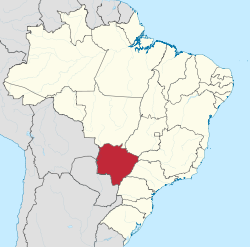 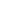 Ciudad Capital: Campo GrandeSuperficie: 357.145,534 Km2Población: 2.449.024 habitantes (2010)Jefe de Gobierno Reinaldo AzambujaPrincipales actividades económicas:El estado de Mato Grosso do Sul, cuenta con una localización geográfica estratégica para su desarrollo económico y una considerable infraestructura que potencia sus comunicaciones. Su economía es de base rural –soja, maíz, trigo, caña de azúcar, porotos, almidón, ananá, crianza de animales- que dan sustento a la producción de alimentos, articulada con industrias, turismo, servicios y actividades extractivas desarrolladas. Sin embargo, la administración pública es la principal actividad en cantidad de trabajadores, ocupando 107.000 puestos de trabajo.Cuenta con ciertas actividades extractivas como ser la minería de hierro, manganeso y calcáreo articulada con la industria del cemento.Principales exportaciones:Mientras que hasta hace unos años, la mayor exportación estatal era la de celulosa; en 2016 la soja implicó el 29% del valor de las exportaciones, con 1.32 billones de USD de ganancias dejando a la celulosa en segundo lugar con el 24%. En tercer puesto se ubicó el maíz (15%), seguido por la carne de vaca congelada (6,2%), el pollo (4,8%) y la carne de vaca sin congelar (2,6%).Los principales mercados de destino para dichos productos, han sido en 2016 principalmente aquellos del lejano Oriente (73%) y un 14% a distintos destinos de Europa; lo que implicó un desplazamiento de las ventas a otros países de Sudamérica de un 15 a un 6,1% en dos años. Los países de destino fueron principalmente China (36%), Italia (6%), Tailandia (5,4%) y Vietnam (4,8%). Principales cadenas productivas:Las cadenas más desarrolladas de la región, son la avícola, seguida de la algodonera. Luego se posicionan la producción vacuna (de carne, cuero y leche), la cadena arrocera, la de mandioca, la piscícola, sojera, minero-siderúrgica y la suina. Por su parte, se están desarrollando intentos valiosos de reconversión de los residuos sólidos de la urbe de Campo Grande, de la mano con la producción de etanol a base de azúcar que lleva un tiempo en el Estado.Estructura económica:Según datos de 2013, el sector primario implicaba el 17,75% del PBI departamental, la industria el 22.16% y el área de servicios el 60.09%. La economía productiva de Mato Grosso do Sul se basa en gran medida en las actividades agropecuarias vinculadas al ganado bovino (que representa alrededor del 30% del PBI estadual). El sector primario que lo cría así como la industria está primada por frigoríficos, curtiembres, tambos y producción de lácteos. Por su parte, las industrias alimenticia y maderera, así como la de transformación de no-metálicos son considerables, junto con la producción cementera y la textil. Mientras una gran parte del sector de terciario se debe a los servicios relacionados con el turismo. Indicadores de referenciaIndicadorValor% en paísAñoFuenteEducaciónTasa de Analfabetismo9,5%2013IBGESaludEstablecimientos de salud14582009IBGEEmpleoPEA Ocupada(Personas)653.0002014IBGEPBIPBI (Millones de Reales)69.1181,9%2015IBGEPBGProducto Bruto Geográfico(En Billones de Reales)43,52010Data-VivaExportacionesValor de exportaciones (en milles de US$ FOB)5.245.5002,3%2015Data-VivaIDHÍndice de Desarrollo Humano0,8302015PNUDIngresosIngreso nominal mensual per cápita del hogar (Reales)1.0452015IBGEEstructura económicaCantidad de empresas exportadoras1922015MDIC